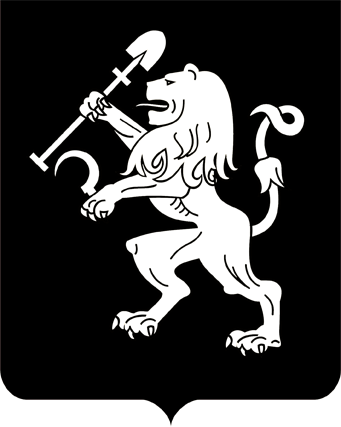 АДМИНИСТРАЦИЯ ГОРОДА КРАСНОЯРСКАРАСПОРЯЖЕНИЕО приватизации нежилого помещения № 80по ул. Крупской, д. 6На основании заявления общества с ограниченной ответственностью «Разгуляй» от 11.09.2019 № 9 о реализации преимущественного права на приобретение арендуемого муниципального имущества, отчета об оценке рыночной стоимости от 14.11.2019 № 45-16/19, в соот-ветствии с Федеральными законами от 21.12.2001 № 178-ФЗ «О приватизации государственного и муниципального имущества», от 24.07.2007             № 209-ФЗ «О развитии малого и среднего предпринимательства                  в Российской Федерации», от 22.07.2008 № 159-ФЗ «Об особенностях отчуждения недвижимого имущества, находящегося в государственной или в муниципальной собственности и арендуемого субъектами малого и среднего предпринимательства, и о внесении изменений в отдельные законодательные акты Российской Федерации», решением Красноярского городского Совета депутатов от 19.03.2019 № 2-29 «Об установлении срока рассрочки оплаты приобретаемого субъектами малого                  и среднего предпринимательства арендуемого недвижимого имущества, находящегося в муниципальной собственности, при реализации преимущественного права на приобретение данного имущества», Положением о порядке и условиях приватизации муниципального имущества               в городе Красноярске, утвержденным решением Красноярского городского Совета от 21.12.2004 № 4-69, руководствуясь ст. 45, 58, 59 Устава города Красноярска, распоряжением Главы города от 22.12.2006                      № 270-р:1. Приватизировать нежилое помещение общей площадью             71,9 кв. м с кадастровым номером 24:50:0000000:182119, располо-женное по адресу: Россия, Красноярский край, г. Красноярск, ул. Крупской, д. 6, пом. 80.2. Предоставить обществу с ограниченной ответственностью      «Разгуляй»:1) преимущественное право на приобретение арендуемого нежилого помещения общей площадью 71,9 кв. м с кадастровым номе-          ром 24:50:0000000:182119, расположенного по адресу: Россия, Крас-ноярский край, г. Красноярск, ул. Крупской, д. 6, пом. 80, по цене                    1 370 000 (один миллион триста семьдесят тысяч) рублей, равной его рыночной стоимости согласно отчету об оценке;2) рассрочку оплаты нежилого помещения на пять лет. Сумма платежа вносится ежемесячно не позднее 10-го числа равными долями.3. Настоящее распоряжение разместить на официальном сайте      администрации города.Заместитель Главы города –руководитель департаментамуниципального имущества  и земельных отношений						    Н.Н. Павлович02.12.2019№ 6147-недв